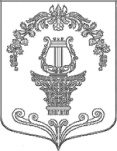 АДМИНИСТРАЦИЯ ТАИЦКОГО ГОРОДСКОГО ПОСЕЛЕНИЯ ГАТЧИНСКОГО МУНИЦИПАЛЬНОГО РАЙОНАПОСТАНОВЛЕНИЕОт 27.07.2022 г.                                                                        № 321Об осуществлении закупок                                                                         В целях переселения граждан                                                                        Из аварийного жилищного фонда                                                           На территории муниципальногообразования Таицкого городского поселенияВ целях переселения граждан из аварийного жилищного фонда на территории муниципального образования Таицкого городского поселения Гатчинского муниципального района Ленинградской области, в соответствии с Федеральным законом 06.10.2003 №131-ФЗ (с изм.) «Об общих принципах организации местного самоуправления в Российской Федерации», частью 1 статьи 93 Федерального закона от 5 апреля 2013 года N 44—ФЗ «О контрактной системе в сфере закупок товаров, работ, услуг для обеспечения государственных и муниципальных нужд» (далее- Федеральный закон от 5 апреля 2013 года N 44-ФЗ), Постановлением Правительства Ленинградской области от 18.04.2022 N 246 «О внесении изменений в постановление Правительства Ленинградской области от 24 марта 2022 года N 179 «Об установлении дополнительных случаев осуществления закупок товаров, работ, услуг для нужд Ленинградской области у единственного поставщика (подрядчика, исполнителя) к случаям, установленным частью статьи 93 Федерального закона от 5 апреля 2013 года N 44-ФЗ «О контрактной системе в сфере закупок товаров, работ, услуг для обеспечения государственных и муниципальных нужд», и порядка их осуществления», руководствуясь Уставом МО Таицкого городского поселения, Администрация МО Таицкого городского поселения.ПОСТАНОВЛЯЕТ:Осуществлять закупки по переселению граждан из аварийного жилищного фонда на территории муниципального образования Таицкого городского поселения путем закупки товаров, работ, услуг для обеспечения нужд муниципального образования у единственного поставщика (подрядчика, исполнителя)Утвердить порядок осуществления закупок товаров, услуг для обеспечения нужд муниципального образования Таицкого городского поселения у единственного поставщика (подрядчика, исполнителя) в целях переселения граждан из аварийного жилищного фонда на территории муниципального образования Таицкого городского поселения утвердить согласно Приложению №1 к настоящему Постановлению.Разместить настоящее Постановление на официальном сайте Администрации муниципального образования Таицкого городского поселения.Контроль за исполнением настоящего постановления оставляю за собой.Настоящее Постановление вступает в силу с официального опубликования.Глава муниципального образования Таицкого городского поселения                             И.В. ЛьвовичПриложение  к постановлению № 321 от 27.07.2022г.1.   Порядок осуществления закупок товаров, работ услуг для обеспечения нужд муниципального образования Таицкого городского поселения у единственного поставщика (подрядчика, исполнителя) в целях переселения граждан из аварийного жилищного фонда на территории муниципального образования Таицкого городского поселения.     Приложение №1к постановлению № 321 от 27.07.2022г.             Порядок осуществления закупок товаров, работ, услуг для обеспечения нужд муниципального образования Таицкого городского поселения у единственного поставщика (подрядчика, исполнителя) в целях переселения граждан из аварийного жилищного фонда на территории муниципального образования Таицкого городского поселения1.    Закупка товаров, работ, услуг для обеспечения нужд муниципального образования у единственного поставщика (подрядчика, исполнителя) в отношении осуществления закупки в целях переселения граждан из аварийного жилищного фонда на территории муниципального образования Таицкого городского поселения (далее- дополнительный случай) осуществляется на основании Постановления Администрации муниципального образования Таицкого городского поселения.2.    В целях осуществления закупки у единственного поставщика (подрядчика, исполнителя) в отношении дополнительного случая для муниципальных нужд Главой Администрации муниципального образования Таицкого городского поселения формируется заявка, содержащая предложение о заключении контракта с единственными поставщиками (подрядчиком, исполнителем).3.    В заявке указываются:-      предмет контракта;-   идентификационный код закупки в соответствии с планом-графиком закупок;-      экономическое и(или) технологическое обоснование нецелесообразности осуществление закупки с использованием конкурентных способов определения поставщиков (подрядчиков, исполнителей);-  обоснование предполагаемого срока осуществления закупки у единственного поставщика (подрядчика, исполнителя);-  информирование об установлении этапов контракта (в случае установлении этапов); -  информирование о размере аванса (в случае если контрактом предусмотрено авансирование), о размере аванса в отношении каждого этапа исполнения контракта (если контрактом предусмотрены этапы исполнения контракта);-    условие о казначейском сопровождении в случаях, установленных бюджетным законодательством;-         информация об источниках финансирования;-         информация о предполагаемом единственном поставщике (подрядчике, исполнителе), включая его наименование, идентификационный номер налогоплательщика, и обоснование выбора такого поставщика (подрядчика, исполнителя);- результат проведения проверки соответствия предполагаемого единственного поставщика (подрядчика, исполнителя) требованиям статьи 31 Федерального закона N 44-ФЗ «О контрактной системе в сфере закупок товаров, работ, услуг для обеспечения государственных и муниципальных нужд»;-         предельный срок, на который заключается контракт;-     обязанность единственного поставщика (подрядчика, исполнителя) исполнить свои обязанности по контракту лично или возможность привлечь к исполнению контракта субподрядчиков, соисполнителей и требование к объему исполнения единственным поставщиком (подрядчиком, исполнителем) своих обязательств лично.4. К заявке прилагаются описание объекта закупки, обоснование цены контракта, заключаемого с единственным поставщиком (подрядчиком, исполнителем), проект контракта, которые являются ее неотъемлемыми частями.5. Заявка направляется в Администрацию Гатчинского муниципального района Ленинградской области, уполномоченный на осуществление контроля в сфере закупок (далее- орган контроля).6. Орган контроля рассматривает заявку и в срок не позднее трех рабочих дней выносит заключение о соответствии либо несоответствии законодательству Российской Федерации и иным нормативным правовым актам о контрактной системе в сфере закупок товаров, работ, услуг для обеспечения государственных и муниципальных нужд и направляет его в администрацию муниципального образования Таицкого городского поселения не позднее одного рабочего дня со дня вынесения. 7. В случае вынесения отрицательного заключения заявка в срок не позднее одного рабочего дня со дня принятия возвращается в Администрацию муниципального образования Таицкого городского поселения с обязательным указанием оснований принятия решения.8. В случае получения положительного заключения орган контроля о соответствии заявки законодательству Российской Федерации и иным нормативным правовым актам о контрактной системе в сфере закупок товаров, работ, услуг для обеспечения государственных и муниципальных нужд, Глава администрации муниципального образования Таицкого городского поселения издает Постановление об осуществлении закупок у единственного поставщика (подрядчика, исполнителя), который должен содержать следующие сведения:-         предмет контракта;-         наименование заказчика;-         наименование единственного поставщика (подрядчика, исполнителя);-         цену контракта;-         информацию об установлении этапов контракта (в случае установления этапов);-   информацию о размере аванса (в случае если контрактом предусмотрено авансирование), о размере аванса в отношении каждого этапа исполнения контракта (если контрактом предусмотрены этапы исполнения контракта);-  условие о казначейском сопровождении в случаях, установленных бюджетным законодательством.9. При осуществлении закупки у единственного поставщика (подрядчика, исполнителя) Администрацией муниципального образования Таицкого городского поселения должны быть соблюдены следующие условия:-      контракт должен быть заключен в срок не ранее чем за один день со дня внесения сведений о закупке в план-график закупок, но не позднее одного рабочего дня со дня получения правового акта об осуществлении закупки у единственного поставщика (подрядчика, исполнителя);- в контракте должны быть указаны реквизиты правового акта об осуществлении закупки у единственного поставщика (подрядчика, исполнителя);-      содержание контракта должно отвечать требованиям, установленным статьей 34 Федерального закона N 44-ФЗ «О контрактной системе в сфере закупок товаров, работ, услуг для обеспечения государственных и муниципальных нужд»;-       обоснование цены контракта является неотъемлемой частью контракта;-      администрация муниципального образования включает информацию и документы о таком контракте в соответствующий реестр контрактов, предусмотренный статьей 103 Федерального закона N44-ФЗ, в порядке, установленном Федеральным законом N44-ФЗ для контракта, заключенного по результатам осуществления закупки в соответствии с пунктом 2 часть 1 статьи 93 Федерального закона N44-ФЗ «О контрактной системе в сфере закупок товаров, работ, услуг для обеспечения государственных и муниципальных нужд»;-     не позднее трех рабочих дней со дня, следующего за днем заключения контракта, Администрация муниципального образования Таицкого городского поселения направляет в орган контроля уведомление о закупке, к которому прилагается копия заключенного в соответствии с настоящим Постановлением контракта;-      при исполнении контрактов, заключенных при осуществлении закупок у единственного поставщика (подрядчика исполнителя) применяются положения частей 13 и 14 статьи 94 Федерального закона N44-ФЗ «О контрактной системе в сфере закупок товаров, работ, услуг для обеспечения государственных и муниципальных нужд»